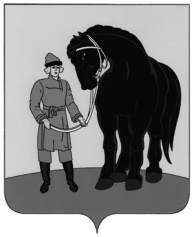 АДМИНИСТРАЦИЯ ГАВРИЛОВО-ПОСАДСКОГОМУНИЦИПАЛЬНОГО РАЙОНА ИВАНОВСКОЙ ОБЛАСТИПОСТАНОВЛЕНИЕот 10.01.2020  № 04-пО создании учебно- консультативных пунктов по гражданской обороне и чрезвычайным ситуациям в  Гаврилово-Посадском городском  поселении, Шекшовском, Новоселковском, Осановецком  сельских поселениях для  организации обучения населения, не занятого в сферах производства и обслуживанияВ соответствии с Федеральными законами от 12.02.1998 № 28-ФЗ 
«О гражданской обороне» и от 21.12.1994 № 68-ФЗ «О защите населения и территорий от чрезвычайных ситуаций природного и техногенного характера», постановлениями Правительства Российской Федерации от 02.11.2000 №  841 «Об утверждении Положения об организации обучения населения в области гражданской обороны» и от 04.09.2003 № 547 «О подготовке населения в области защиты от чрезвычайных ситуаций природного и техногенного характера» в целях создания учебно-консультационных пунктов по гражданской обороне и чрезвычайным ситуациям и проведения в них обучения неработающего населения  в области безопасности жизнедеятельности, Администрация Гаврилово-Посадского муниципального района  п о с т а н о в л я е т: 1. Определить следующие варианты учебно- консультативных пунктов по гражданской обороне и чрезвычайным ситуациям (далее УКП): для городского поселения в виде учебного класса, для сельских поселений в виде консультационного пункта.2. Создать УКП в Гаврилово-Посадском городском поселении Гаврилово-Посадского муниципального района, в виде учебного класса на базе Администрации Гаврилово-Посадского муниципального района по адресу: г. Гаврилов Посад, ул. Розы Люксембург, д. 3.Назначить ответственным за работу УКП начальника отдела по делам ГО и ЧС администрации Гаврилово-Посадского муниципального района.3. Создать УКП в виде консультационных пунктов, в следующих сельских поселениях Гаврилово-Посадского муниципального района:- в Шекшовском сельском поселении, на базе администрации поселения по адресу: Гаврилово-Посадский район, с. Шекшово, ул. Конец, д. 16А.Назначить ответственным за работу УКП заместителя Главы администрации Шекшовского сельского поселения.- в Новоселковском сельском поселении, на базе администрации поселения по адресу: Гаврилово-Посадский район, с. Новоселка, ул. Центральная, д. 22.Назначить ответственным за работу УКП Главу Новоселковского сельского поселения.- в Осановецком сельском поселении на базе администрации поселения по адресу: Гаврилово- Посадский район, с. Осановец, д. 214аНазначить ответственным за работу УКП заместителя Главы администрации Осановецкого  сельского поселения.4. Финансирование УКП осуществить за счет средств бюджетов  Гаврилово-Посадского муниципального района и Гаврилово-Посадского городского поселения.5. Материально-технического обеспечение обеспечивает начальник отдела по делам ГО и ЧС администрации Гаврилово-Посадского муниципального района.6. Опубликовать настоящее постановление в сборнике «Вестник Гаврилово-Посадского муниципального района» и разместить на официальном сайте Гаврилово-Посадского муниципального района.7. Настоящее постановление вступает в силу со дня подписания.Глава Гаврилово-Посадского муниципального района                                                              В.Ю.Лаптев 